保護者学習会のびのびサロン　参加申込書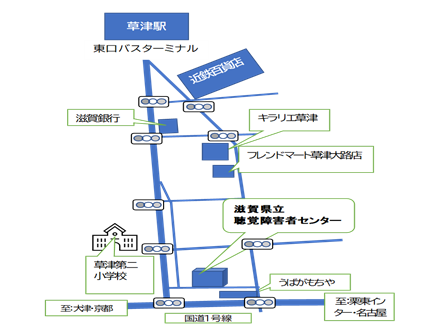 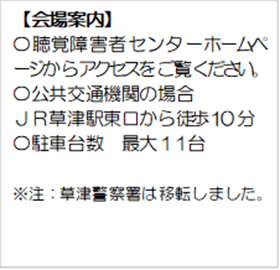 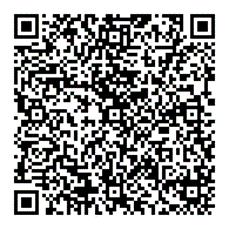 　　　  ふりがな保護者　氏 名聴覚障害情報保障　　　  ふりがな保護者　氏 名有　・　無手話通訳要約筆記　　　　 ふりがな保護者　氏 名聴覚障害手話通訳要約筆記　　　　 ふりがな保護者　氏 名有　・　無手話通訳要約筆記連　絡　先〒メールFAX　　　　　　　　　　　TEL/携帯　　　　　　〒メールFAX　　　　　　　　　　　TEL/携帯　　　　　　〒メールFAX　　　　　　　　　　　TEL/携帯　　　　　　〒メールFAX　　　　　　　　　　　TEL/携帯　　　　　　〒メールFAX　　　　　　　　　　　TEL/携帯　　　　　　参加について〇をつけてくださいのびのびサロンは　　初めて・過去にもあるのびのびサロンは　　初めて・過去にもあるのびのびサロンは　　初めて・過去にもあるのびのびサロンは　　初めて・過去にもあるのびのびサロンは　　初めて・過去にもある　※保育は3歳児以上未就学児（3歳未満は要相談）　※保育は3歳児以上未就学児（3歳未満は要相談）　※保育は3歳児以上未就学児（3歳未満は要相談）　※保育は3歳児以上未就学児（3歳未満は要相談）　※保育は3歳児以上未就学児（3歳未満は要相談）子どもの名前子どもの名前保育性別年齢聞こえについてふりがな名　前ふりがな名　前□要□不要男・女歳□補聴器（右・左）□人工内耳（右・左）ふりがな名　前ふりがな名　前幼・保・小・中・高・聾話学校　（　　　）年幼・保・小・中・高・聾話学校　（　　　）年幼・保・小・中・高・聾話学校　（　　　）年幼・保・小・中・高・聾話学校　（　　　）年ふりがな名　前ふりがな名　前□要□不要男・女歳□補聴器（右・左）□人工内耳（右・左）ふりがな名　前ふりがな名　前幼・保・小・中・高・聾話学校　　（　　　）年幼・保・小・中・高・聾話学校　　（　　　）年幼・保・小・中・高・聾話学校　　（　　　）年幼・保・小・中・高・聾話学校　　（　　　）年